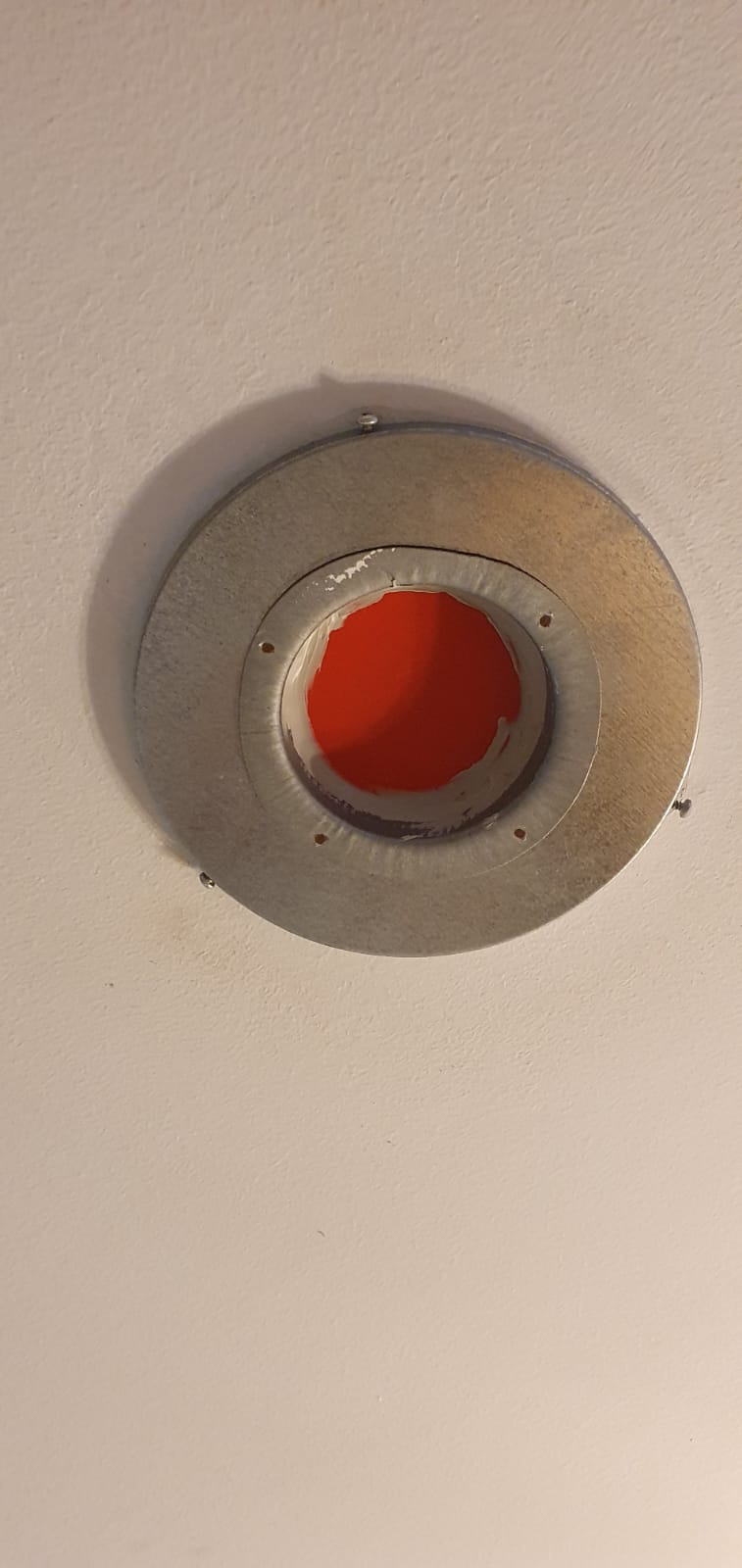 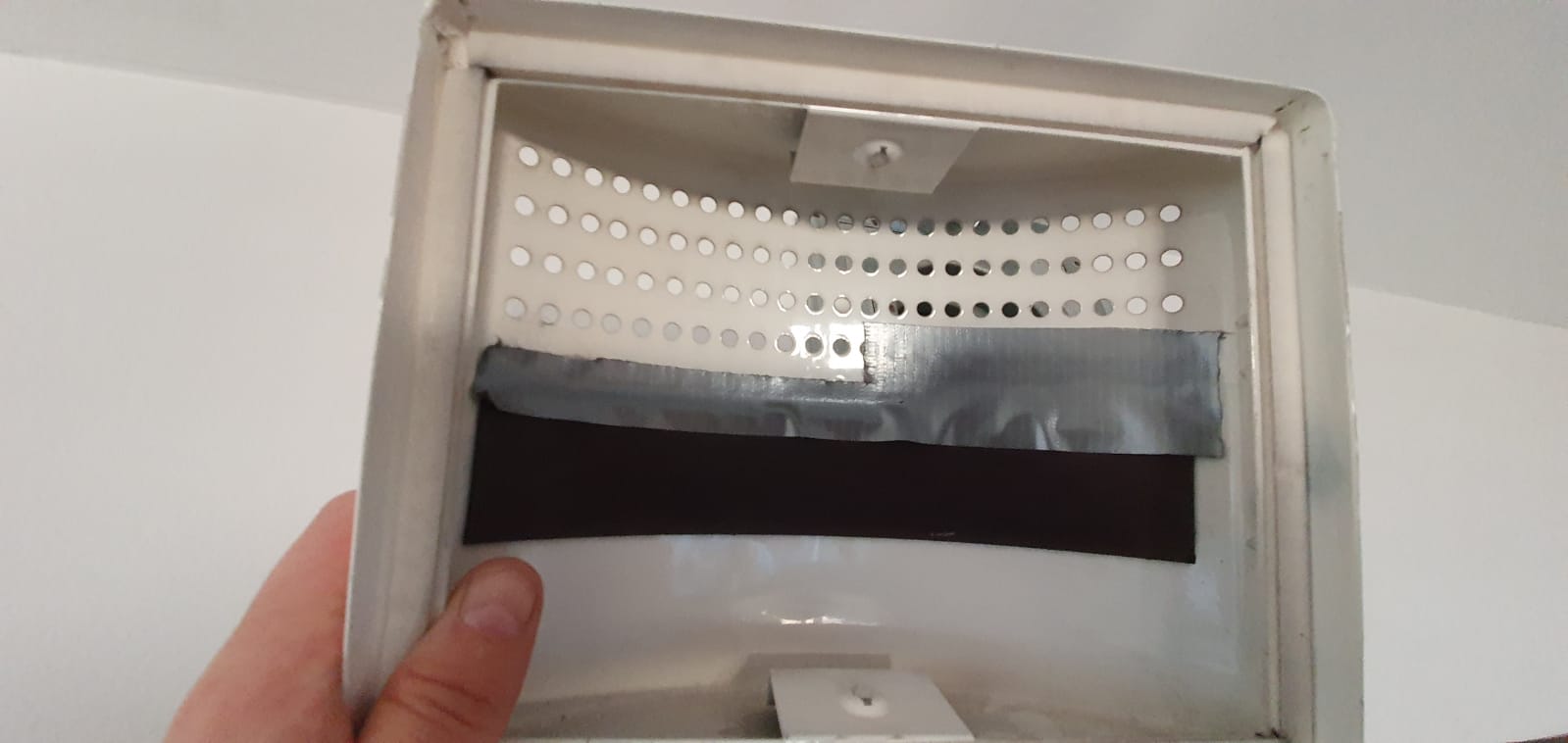 Miksi näin? Mikä tarkoitus tulppaamisella?			Miksi osa on peitetty ilmastointikanavan puolelta?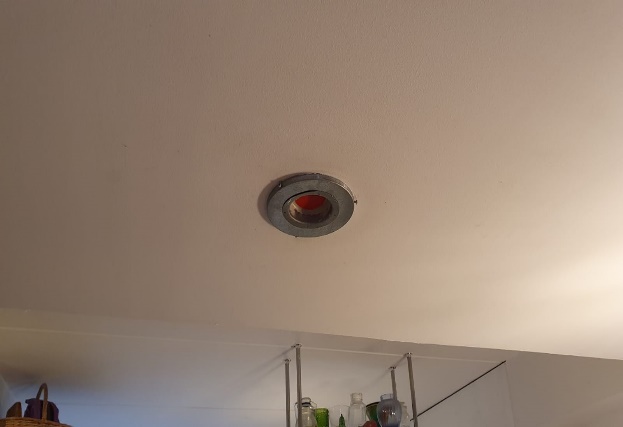 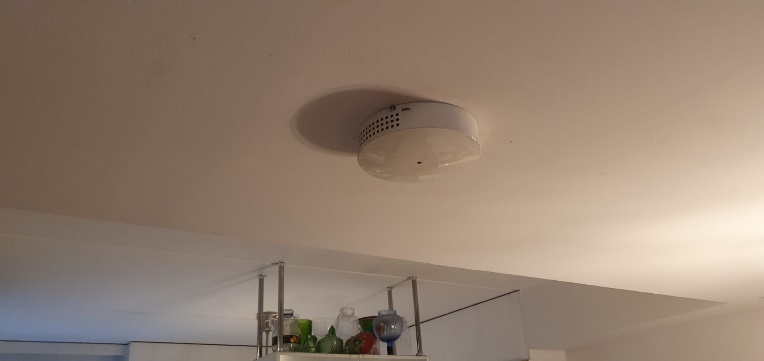 Onko tuo punainen osa suodatin vai mikä tarkoitus sillä on?